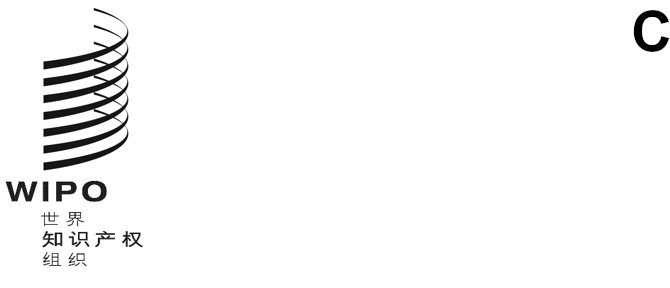 pct/wg/17/18原文：英文日期：2024年2月7日专利合作条约（PCT）工作组第十七届会议
2024年2月19日至21日，日内瓦序列表工作队：现状报告欧洲专利局编拟的文件背　景产权组织标准委员会在第一届会议（2010年10月25日至29日）上成立了序列表工作队，负责执行第44号任务（见文件CWS/1/10第29段）：“制定一项关于基于可扩展标记语言（XML）的核苷酸和氨基酸序列表表示方法的建议，以作为产权组织标准通过。提交这项新产权组织标准的提案时，应一并提交报告，说明该标准对现有产权组织标准ST.25的影响，包括提出对标准ST.25的必要修改。”对工作队的要求还有：“就该标准对《PCT行政规程》附件C可能产生的影响与PCT相关机构进行联络。”欧洲专利局（欧专局）被委以工作队牵头人的职责，名为ST.26的新产权组织标准在2016年3月标准委员会第四届会议续会（CWS/4BIS）期间正式通过。在标准委员会第五届会议上，国际局通知标准委员会，它将开发一种新的通用软件工具，使申请人能够编制序列表并验证此种序列表是否符合产权组织标准ST.26。因此，标准委员会同意修改第44号任务的说明：“为国际局提供支持，提供用户对ST.26的编著和验证软件工具的要求和反馈意见；支持国际局对《PCT行政规程》进行相应修订；并根据标准委员会的要求为产权组织标准ST.26编制必要的修订。”PCT大会在2021年10月举行的第五十三届会议上通过了《PCT实施细则》修正案，以便在PCT实施产权组织标准ST.26（见文件PCT/A/53/3附件二和文件PCT/A/53/4“会议报告”第23至25段）。产权组织大会在2021年10月举行的第五十四届会议上，进一步批准了产权组织标准ST.26在国家、区域和国际层面新的“大爆炸式”实施日期为2022年7月1日（见文件WO/GA/54/14和文件WO/GA/54/15“会议报告”第178至183段）。进展报告产权组织标准ST.26的进一步修订和生效产权组织标准ST.26于2022年7月1日生效，同时生效的还有对《PCT实施细则》的修改、包括相关表格在内的《PCT行政规程》，以及《PCT受理局指南》和《PCT国际检索和初步审查指南》。产权组织标准ST.26最近一次修订是在2023年12月举行的标准委员会第十一届会议，并将于2024年7月1日生效（第1.7版）（见文件CWS/11/3，和文件CWS/11/27该届会议主席总结第49段和第50段）。修订包括在附件六中加入两个新示例、指导文件、对所使用术语一致性的一些改进以及一些编辑性修改。WIPO SEQUENCE套件国际局已开发了一套软件工具，使专利申请人能够编制符合产权组织标准ST.26的序列表，并使专利局能够核实所提交的序列表数据是否符合产权组织标准ST.26：WIPO Sequence：申请人编著和验证工具（独立桌面应用）；和WIPO Sequence Validator：作为知识产权局网络中独立服务的知识产权局用验证工具（纳入每个知识产权局信息技术系统的微服务，用以检查提交的序列表是否符合产权组织标准ST.26）。可在产权组织网站上下载WIPO Sequence 2.3.0。专利局要获得WIPO Sequence Validator，可以发送电子邮件至wiposequence@wipo.int联系国际局。WIPO Sequence的下一个版本计划于2024年初推出，其目标主要是提高WIPO Sequence Validator的性能，同时保留目前的功能。鼓励用户在WIPO Sequence套件推出最新版本时及时更新，以减少在提交序列表时出现问题的可能性。为帮助支持用户，国际局还与各专利局合作制作了一个知识库，对经常提出的问题和常见问题进行解答。该知识库名为WIPO Sequence和知识库，已于2022年6月1日起向公众开放。我们鼓励WIPO Sequence用户注册新的电子邮件列表，以获得重要通知和有关软件更新及相关问题的信息。用户从WIPO Sequence主页下载软件时，会被提示注册加入该名单。国际局还开发了阿拉伯文、中文、英文、法文、德文、日文、韩文、葡萄牙文、俄文和西班牙文的培训内容，并为申请人组织了许多关于WIPO Sequence的网络培训研讨会，为专利局组织了许多关于使用WIPO Sequence Validator的网络培训研讨会。这些培训课程的录像可在产权组织标准网络研讨会网页上观看。对任务说明的更新在2023年12月举行的第十一届会议上，标准委员会同意修改第44号任务的说明，以将产权组织标准ST.26的实施和WIPO Sequence套件的推出纳入考虑：“基于可用资源为国际局提供支持，测试新版本和提供用户对WIPO Sequence套件的反馈意见；为产权组织标准ST.26编制必要的修订。”工作计划支持国际局，继续参与测试WIPO Sequence套件的新发布版本，并传递关于用户使用WIPO Sequence套件的反馈意见。支持国际局和标准委员会数字转型工作队制定关于优先权文件和经认证副本电子交换用数据包格式的产权组织标准。这项新标准将支持各局以产权组织标准ST.26的格式传输序列表。如果需要，进一步修订产权组织标准ST.26，以进一步方便主管局的实施和申请人的使用，同时与国际核酸序列数据库联盟（INSDC）和UniProt的要求保持一致。请工作组注意本文件的内容。[文件完]